                        МБДОУ «Детский сад «Светлячок»                                       Советы родителям                   Тема:  «Как стать ребёнку другом, играя»                                (Из личного опыта работы)                                                          Подготовила:                                                           Гуляева Татьяна Юрьевна                                                          воспитатель                                                           I квалификационной     категории                                         пгт. Промышленная«Дети охотно всегда чем-нибудь занимаются. Это весьма полезно, а потому не только не следует этому мешать, но нужно принимать меры к тому, чтобы всегда у них было что делать».                                                                Я.КоменскийВаш малыш начинает подрастать, ему хочется быть более самостоятельным, он всё чаще говорит «Я сам!» В этот период ему необходимо всё объяснять, показывать положительный пример, вместе разбираться в неприятных ситуациях (если это произошло). Обязательно хвалить ребёнка за правильно выполненные им просьбы взрослого или его собственные успехи. Ежедневно отмечать какой малыш нарядный, аккуратный, отметить его причёску и т.д. Если необходимо, то можно и нужно сказать ребёнку, что у него что- то не так во внешнем виде, например: не заправлена рубашка, не причёсаны волосы или сандалии одеты не на ту ногу и т.д. Это нужно  сделать корректно без лишних эмоций, чтобы ребёнку в дальнейшем захотелось следить за тем, как он выглядит. Каждый раз, принося новую игрушку, ребёнку необходимо объяснять, для чего она нужна. Объяснять правила новой игры и найти время, чтобы поиграть в эту игру вместе с ребёнком. Обязательно интересуйтесь играми своего ребёнка. Ведь только взрослый может правильно научить ребёнка играть, а небесцельно катать машинку или просто разбрасывать игрушки. Если ребёнок играет с машинкой, обязательно расскажите ему что это за машина, для чего она нужна, и как с ней играть.Если это кукла или другая игрушка придумайте ей имя вместе с ребёнком и например поиграйте в игры: «Кукла заболела», «День рождения куклы Кати», «Мишка едет в гости» и др.  Во время любой игры с ребёнком уточните,  как называется его  игра, и примите в ней участие.Очень много игр можно сделать своими руками, которые обязательно понравятся вашему малышу. Сегодня интернет и журналы пестрят такими играми.«Игры с крышками от бутылок»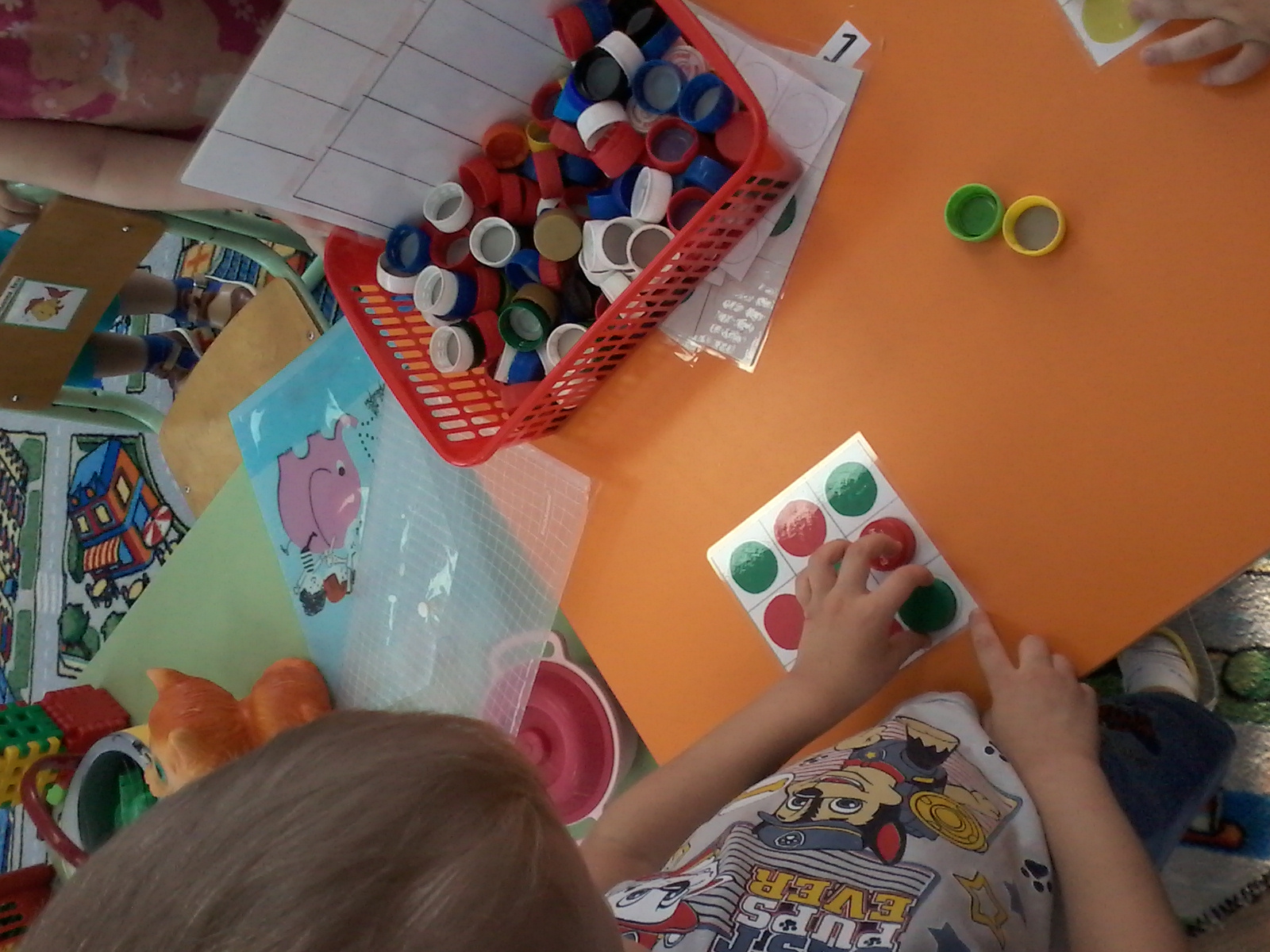 1. Задание: Найди крышки и кружочки одного цвета.2.Задание: Найди крышки и кружочки только красного цвета.3.Задание: Найди крышки и кружочки только зелённого цвета.«Игры с различными коробками, крышками и палочками»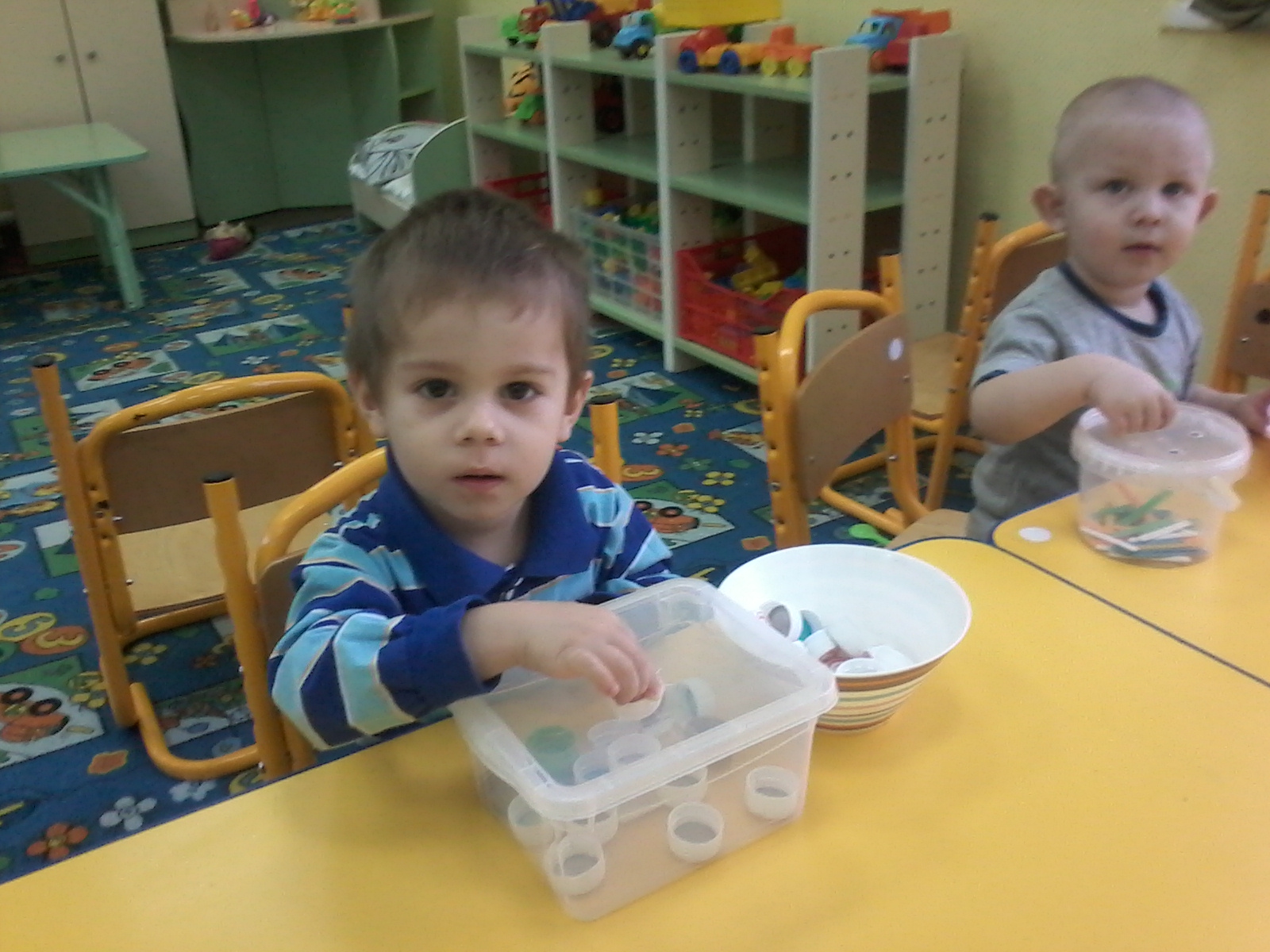 1.«Игра с крышками и коробкой»Задание: Переложи крышки из чашки в коробку.2.«Игра с счётными палочками»Задание: Просунь палочки в ведёрко через отверстия (Обязательное условие по одной штуке) «Игры с прищепками»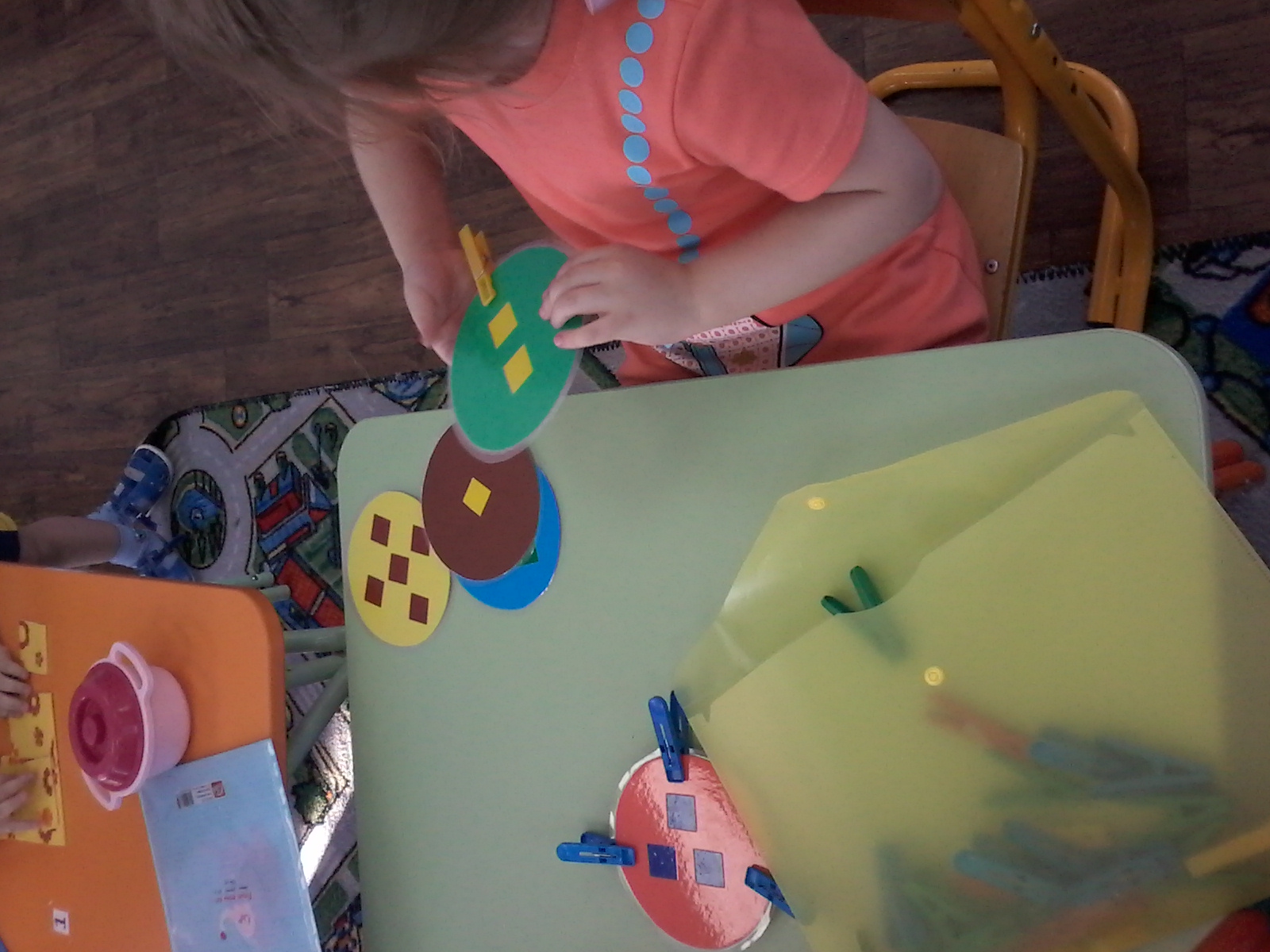 1.Задание: прикрепи прищепок, столько,  сколько нарисовано квадратов на круге.2. Задание: Прикрепи прищепки только одного цвета с квадратами.«Игры с вырезными разрезными картинками»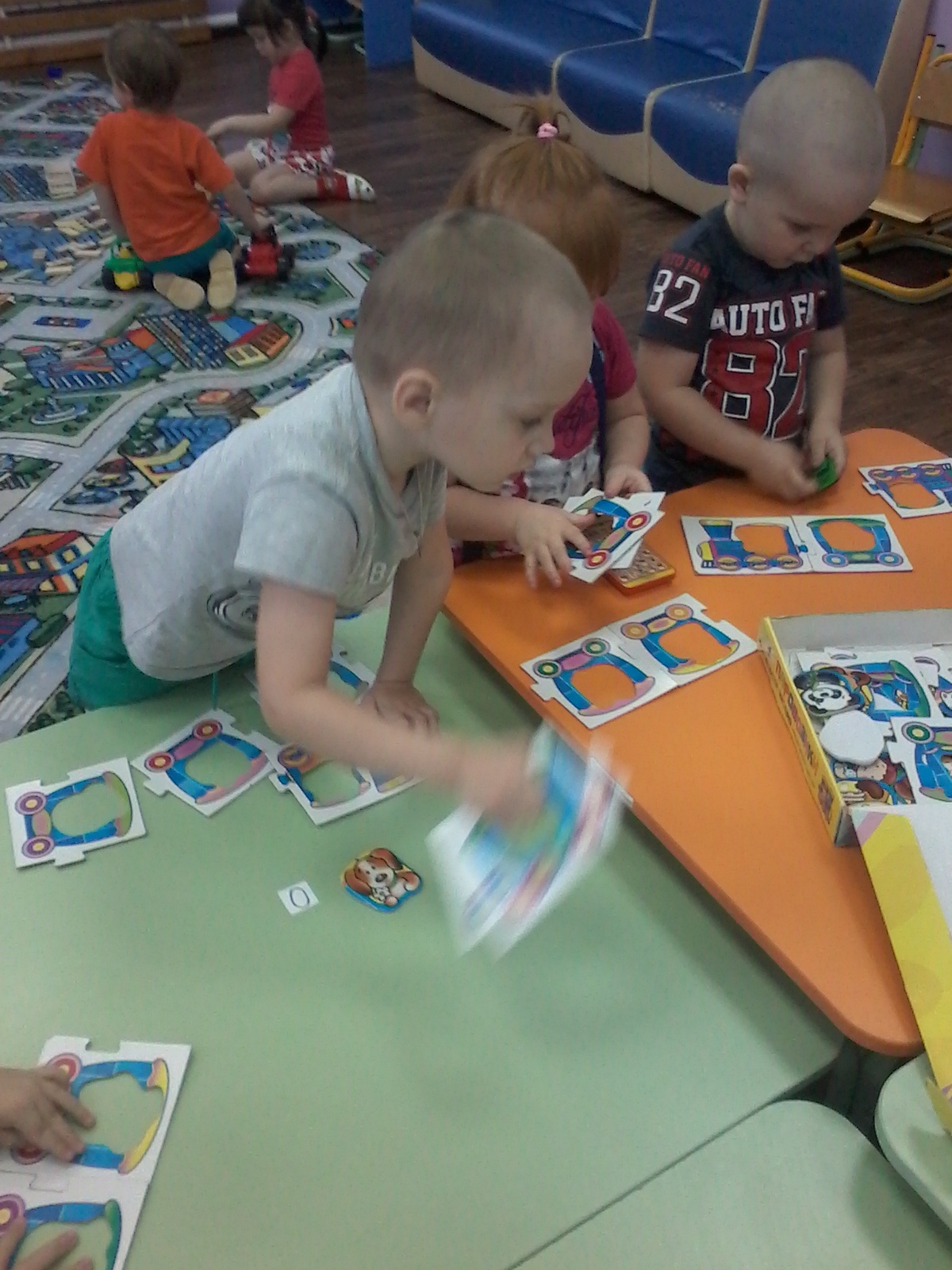 Игра «Паровозик»1.Задание: Составить составы с одинаковыми по цвету колёсами.2.Задание: Вставить в окошки пассажиров.«Игры с картинками для счёта и сравнения»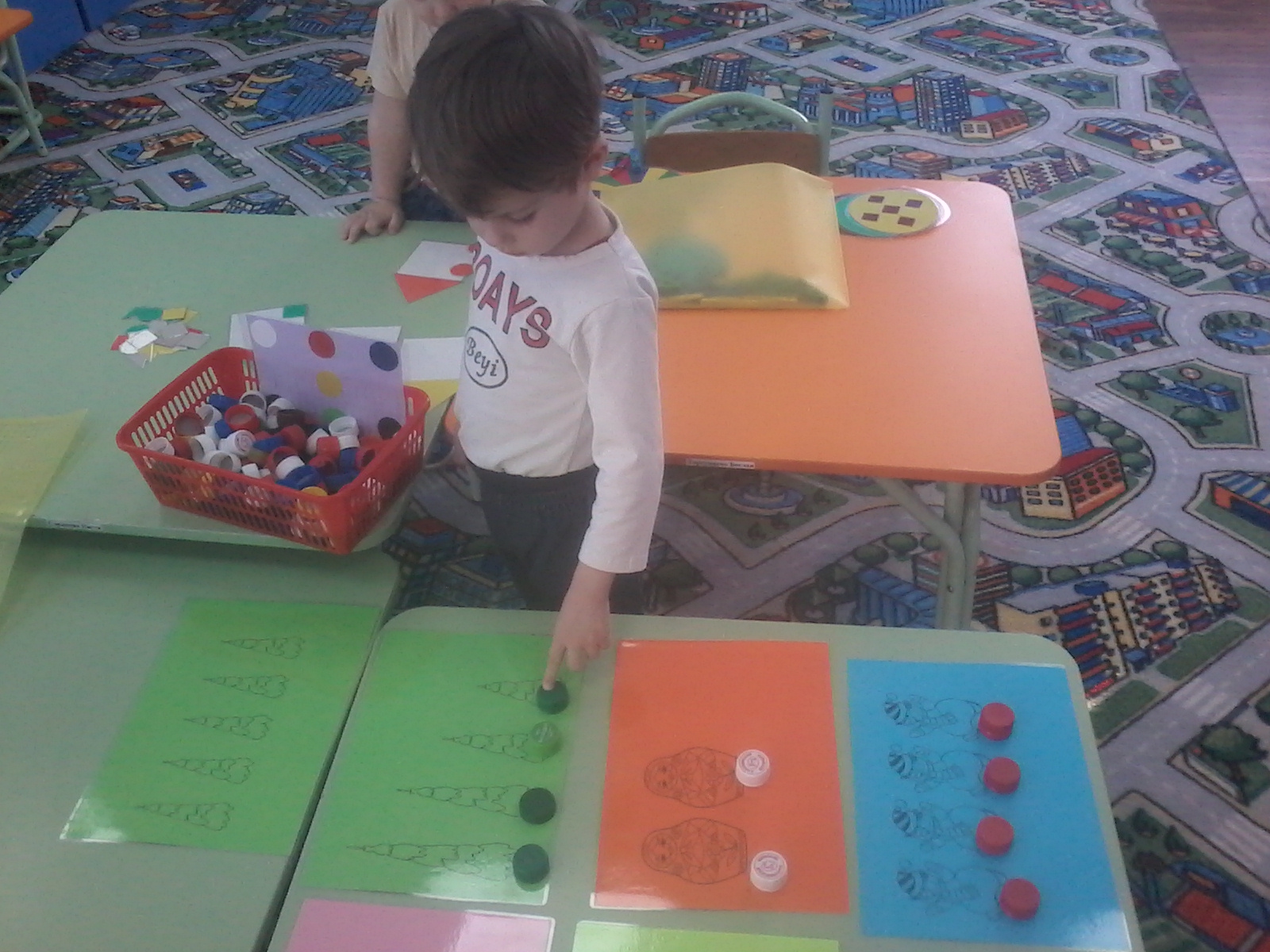 1.Задание: Положи столько фишек, сколько предметов изображено на картинке.2.Задание: Разложи картинки по возрастанию (убыванию) предметов.Все эти игры можно использовать дома,  играя всей семьёй.Поверьте это не бесцельная трата времени, данные игры способствуют  сенсорному развитию и  мелкой моторики , формируют развития воображения, внимания, правильного восприятия предметов. Ребёнок начинает активно думать и размышлять.Очень любят дети играть в театр, ставить небольшие спектакли, где сами становятся участниками событий.Вместе с детьми можно организовать домашний театр; своими руками соорудить ширму и декорации. 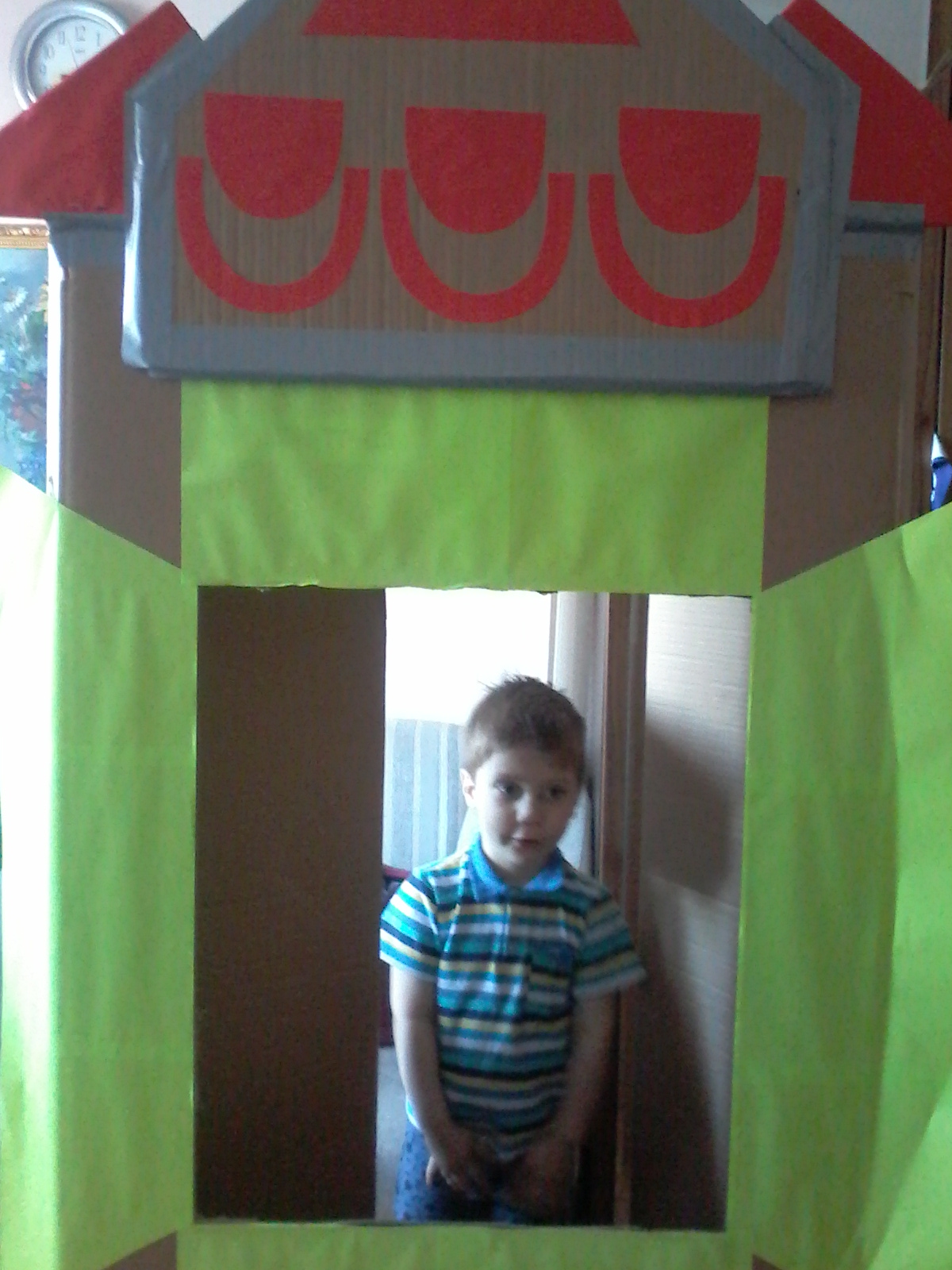 Ставьте весёлые спектакли, где героями будите вы и ваши дети. Поверьте, совместное творчество только вдохновит ваших детей и вас на новые идеи, а вы станете для них самыми лучшими друзьями.Желаю вам, чтобы ваш ребёнок мог вам сказать: «Мы самая дружная семья, я вас очень люблю!» 